KLUPSKI REKORDI ZADAR - SPLITNAJVIŠE KOŠEVA NA JEDNOJ UTAKMICI120 Zadar (Split - Zadar), 19 kolo PH 2017/18: 18.3.2018118 Croatia osiguranje (Croatia osiguranje - Zadar), 6 kolo skupina Jug PH 1993/94: 30.10.1993110 Croatia osiguranje (Croatia osiguranje - Zadar), 1 kolo Bijela liga (Liga za prvaka) PH 1993/94: 22.1.1994110 Zadar (Zadar - Split Croatia osiguranje), 1 utakmica polufinala PH 2005/06: 30.5.2006104 Split Croatia osiguranje (Split Croatia osiguranje - Zadar), 2 kolo PH (Liga za prvaka) 2005/06: 12.4.2006104 Zadar (Zadar - Split Croatia osiguranje), polufinale hrvatski kup Krešimir Ćosić 2006/07: 9.2.2007103 Split Croatia osiguranje (Zadar - Split Croatia osiguranje), 5 kolo regionalne Goodyear lige 2001/02: 28.10.2001102 Slobodna Dalmacija (Slobodna Dalmacija - Zadar), 1 utakmica polufinala PH 1992: 21.4.1992102 Zadar (Zadar - Split Croatia osiguranje), 5 kolo regionalne Goodyear lige 2001/02: 28.10.2001102 Split Croatia osiguranje (Zadar - Split Croatia osiguranje), 1 kolo regionalne Goodyear lige 2002/03: 28.9.2002102 Zadar (Zadar - Split Croatia osiguranje), 13 kolo regionalne Goodyear lige 2003/04: 13.12.2003102 Zadar (Zadar - Split Croatia osiguranje), 21 kolo regionalne NLB lige 2006/07: 17.2.2007101 Zadar (Zadar - Slobodna Dalmacija), 2 utakmica polufinala PH 1992: 25.4.1992101 Croatia osiguranje (Zadar - Croatia osiguranje u Šibeniku), 13 kolo skupina Jug PH 1993/94: 8.1.1994101 Croatia osiguranje (Croatia osiguranje - Zadar), 2 kolo Bijela liga (Liga za prvaka) PH 1994/95: 28.1.1995100 Zadar (Zadar - Split Croatia osiguranje), 3 utakmica polufinala PH 2005/06: 3.6.2006100 Zadar (Zadar - Split Croatia osiguranje), 3 utakmica finala PH 2007/08: 1.6.200899 Zadar (Zadar - Split Croatia osiguranje), 12 kolo PH (Liga za prvaka) 2006/07: 16.5.200799 Zadar (Zadar - Split Croatia osiguranje), četvrtfinale hrvatski kup Krešimir Ćosić 2009/10: 29.12.200998 Zadar (Slobodna Dalmacija - Zadar), 1 utakmica polufinala PH 1992: 21.4.199297 Split Croatia osiguranje (Zadar - Split Croatia osiguranje), 10 kolo PH 2000/01: 17.12.200096 Zadar (Split - Zadar), 19 kolo PH 1998/99: 6.2.1999 (PR)96 Zadar (Zadar - Split Croatia osiguranje), 1 utakmica polufinala PH 1999/00: 7.5.200095 Zadar (Zadar - Split Croatia osiguranje), 1 kolo regionalne Goodyear lige 2002/03: 28.9.200295 Zadar (Split Croatia osiguranje - Zadar), 2 utakmica polufinala PH 2004/05: 29.5.2005 (PR)95 Split Croatia osiguranje (Split Croatia osiguranje - Zadar), 4 utakmica finala PH 2007/08: 4.6.200894 Zadar (Split - Zadar), 17 kolo PH 2016/17: 12.2.2017 (PR)93 Zadar (Zadar - Croatia osiguranje u Šibeniku), 13 kolo skupina Jug PH 1993/94: 8.1.199493 Zadar (Split - Zadar), 17 kolo PH 1997/98: 27.12.199793 Split (Split - Zadar), polufinale hrvatski kup Krešimir Ćosić 1998/99: 19.3.1999 (PR)93 Zadar (Split Croatia osiguranje - Zadar), 3 kolo mini liga PH 1999/00: 19.4.2000 (PR)93 Zadar (Split Croatia osiguranje - Zadar), 13 kolo regionalne Goodyear lige 2002/03: 4.1.200393 Split Croatia osiguranje (Split Croatia osiguranje - Zadar), 2 utakmica polufinala PH 2005/06: 1.6.200692 Zadar (Zadar - Split), 16 kolo PH 2019/20: 17.1.202091 Zadar (Croatia osiguranje - Zadar), 6 kolo skupina Jug PH 1993/94: 30.10.199391 Split Croatia osiguranje (Split Croatia osiguranje - Zadar), 26 kolo regionalne Goodyear lige 2003/04: 20.3.200491 Zadar (Zadar - Split Croatia osiguranje), 5 kolo regionalne NLB lige 2007/08: 17.10.200791 Zadar (Split Croatia osiguranje - Zadar), 14 kolo regionalne NLB lige 2008/09: 23.12.200891 Split (Split - Zadar), 17 kolo PH 2016/17: 12.2.2017 (PR)91 Zadar (Zadar - Split), 17 kolo PH 2018/19: 15.3.201990 Zadar (Split Croatia osiguranje - Zadar), 2 utakmica polufinala PH 2005/06: 1.6.200690 Zadar (Split Croatia osiguranje - Zadar), 8 kolo regionalne NLB lige 2006/07: 4.11.200690 Split Croatia osiguranje (Split Croatia osiguranje - Zadar), 3 kolo mini liga PH 1999/00: 19.4.2000 (PR)90 Zadar (Zadar - Split Croatia osiguranje), 1 utakmica polufinala PH 2004/05: 24.5.200590 Zadar (Zadar - Split), 19 kolo PH 2011/12: 2.3.201290 Zadar (Split - Zadar), 4 kolo PH (Liga za prvaka) 2015/16: 12.4.201690 Zadar (Zadar - Split), 11 kolo PH (Liga za prvaka) 2015/16: 4.5.201689 Zadar (Split - Zadar), polufinale hrvatski kup Krešimir Ćosić 1998/99: 19.3.1999 (PR)89 Zadar (Split Croatia osiguranje - Zadar), 2 kolo PH (Liga za prvaka) 2005/06: 12.4.200689 Zadar (Zadar - Split Croatia osiguranje), 5 utakmica finala PH 2007/08: 6.6.200889 Split (Zadar - Split), 4 kolo PH 2016/17: 31.10.201689 Zadar (Split - Zadar), 18 kolo regionalne ABA lige 2020/21: 7.2.202188 Croatia osiguranje (Croatia osiguranje - Zadar), 5 kolo skupina Jug PH 1994/95: 22.10.199488 Zadar (Split Croatia osiguranje - Zadar), 18 kolo regionalne NLB lige 2007/08: 19.1.200888 Zadar (Zadar - Split Croatia osiguranje), 3 kolo PH (Liga za prvaka) 2008/09: 18.4.200988 Split (Split - Zadar), 19 kolo PH 2017/18: 18.3.201888 Split (Zadar - Split), 17 kolo PH 2018/19: 15.3.201988 Zadar (Zadar - Split), 10 kolo PH 2020/21: 12.11.202087 Zadar (Zadar - Slobodna Dalmacija u Rijeci), 6 utakmica PH 1992: 26.3.199287 Croatia osiguranje (Zadar - Croatia osiguranje), 8 kolo Bijela liga (Liga za prvaka) PH 1993/94: 19.3.199487 Zadar (Zadar - Split Croatia osiguranje), 6 kolo PH (Liga za prvaka) 2002/03: 22.4.200387 Zadar (Split Croatia osiguranje - Zadar), 5 kolo PH (Liga za prvaka) 2006/07: 7.4.200787 Zadar (Split Croatia osiguranje - Zadar), 6 kolo PH (Liga za prvaka) 2007/08: 16.4.200886 Slobodna Dalmacija (Slobodna Dalmacija - Zadar), 2 utakmica PH 1992: 15.3.199286 Slobodna Dalmacija (Slobodna Dalmacija - Zadar), 13 kolo PH 1992/93: 24.1.199386 Zadar (Split Croatia osiguranje - Zadar), polufinale hrvatski kup Krešimir Ćosić 2002/03: 12.3.200386 Split Croatia osiguranje (Zadar - Split Croatia osiguranje), 13 kolo regionalne Goodyear lige 2003/04: 13.12.200386 Zadar (Zadar - Split Croatia osiguranje), 13 kolo PH (Liga za prvaka) 2007/08: 10.5.200886 Zadar (Zadar - Split), 7 kolo PH (Liga za prvaka) 2010/11: 19.4.201186 Split (Split - Zadar), 8 kolo PH 2011/12: 25.11.201185 Slobodna Dalmacija (Zadar - Slobodna Dalmacija u Rijeci), 6 utakmica PH 1992: 26.3.199285 Croatia osiguranje (Croatia osiguranje - Zadar u Osijeku), polufinale hrvatski kup 1993/94: 24.3.1994 (PR)85 Croatia osiguranje (Croatia osiguranje - Zadar), 3 kolo PH 1995/96: 14.10.199585 Split (Split - Zadar), 19 kolo PH 1998/99: 6.2.1999 (PR)85 Zadar (Split - Zadar), 14 kolo PH (Liga za prvaka) 2010/11: 14.5.201185 Zadar (Zadar - Split), 26 kolo regionalne ABA lige 2012/13: 24.3.201385 Zadar (Zadar - Split), polufinale hrvatski kup Krešimir Ćosić 2019/20: 13.2.2020POBJEDE S NAJVIŠE KOŠEVA RAZLIKE​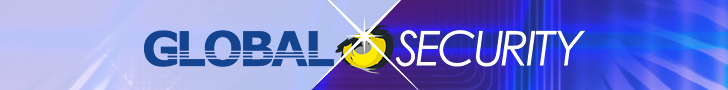 41 Zadar (Zadar - Split), 11 kolo PH (Liga za prvaka) 2015/16: 4.5.2016 (90-49)37 Zadar (Zadar - Split Croatia osiguranje), četvrtfinale hrvatski kup Krešimir Ćosić 2009/10: 29.12.2009 (99-62)35 Zadar (Zadar - Split Croatia osiguranje), 1 utakmica polufinala PH 2005/06: 30.5.2006 (110-75)32 Zadar (Split - Zadar), 19 kolo PH 2017/18: 18.3.2018 (88-120)30 Croatia osiguranje (Croatia osiguranje - Zadar), 1 kolo Bijela liga (Liga za prvaka) PH 1993/94: 22.1.1994 (110-80)28 Zadar (Zadar - Split), 1 utakmica finala PH 2020/21: 26.5.2021 (81-53)27 Croatia osiguranje (Croatia osiguranje - Zadar), 6 kolo skupina Jug PH 1993/94: 30.10.1993 (118-91)27 Zadar (Zadar - Split Croatia osiguranje), 12 kolo PH (Liga za prvaka) 2006/07: 16.5.2007 (99-72)27 Zadar (Zadar - Split), 10 kolo PH 2020/21: 12.11.2020 (88-61)27 Zadar (Zadar - Split), 5 utakmica finala PH 2020/21: 5.6.2021 (84-57)26 Zadar (Zadar - Slobodna Dalmacija), 2 utakmica polufinala PH 1992: 25.4.1992 (101-75)26 Zadar (Zadar - Split Croatia osiguranje), 3 utakmica polufinala PH 2005/06: 3.6.2006 (100-74)25 Zadar (Zadar - Split Croatia osiguranje), 3 kolo regionalne Goodyear lige 2004/05: 13.10.2004 (81-56)24 Zadar (Zadar - Split Croatia osiguranje), 1 utakmica finala PH 2007/08: 27.5.2008 (76-52)24 Zadar (Zadar - Split Croatia osiguranje), 5 utakmica finala PH 2007/08: 6.6.2008 (89-65)23 Zadar (Split Croatia osiguranje - Zadar), 13 kolo PH 1999/00: 15.1.2000 (56-79)23 Zadar (Split Croatia osiguranje - Zadar), 8 kolo regionalne NLB lige 2006/07: 4.11.2006 (67-90)23 Zadar (Zadar - Split), 7 kolo PH (Liga za prvaka) 2010/11: 19.4.2011 (86-63)22 Croatia osiguranje (Croatia osiguranje - Zadar), 5 kolo skupina Jug PH 1994/95: 22.10.1994 (88-66)22 Split Croatia osiguranje (Zadar - Split Croatia osiguranje), 10 kolo PH 2000/01: 17.12.2000 (75-97)22 Zadar (Zadar - Split Croatia osiguranje), polufinale hrvatski kup Krešimir Ćosić 2006/07: 9.2.2007 (104-82)21 Zadar (Zadar - Split Croatia osiguranje), 21 kolo regionalne NLB lige 2006/07: 17.2.2007 (102-81)21 Zadar (Zadar - Split Croatia osiguranje), 5 kolo regionalne NLB lige 2007/08: 17.10.2007 (91-70)20 Zadar (Zadar - Split Croatia osiguranje), 3 utakmica finala PH 2007/08: 1.6.2008 (100-80)20 Split (Split - Zadar), 21 kolo PH 2020/21: 6.2.2021 (82-62)20 Zadar (Zadar - Split), 32 kolo PH 2020/21: 25.4.2021 (78-58)19 Slobodna Dalmacija (Slobodna Dalmacija - Zadar), 13 kolo PH 1992/93: 24.1.1993 (86-67)18 Croatia osiguranje (Croatia osiguranje - Zadar), 2 kolo Bijela liga (Liga za prvaka) PH 1994/95: 28.1.1995 (101-83)18 Croatia osiguranje (Zadar - Croatia osiguranje), 14 kolo PH 1995/96: 20.1.1996 (59-77)18 Zadar (Zadar - Split Croatia osiguranje), 1 utakmica polufinala PH 1999/00: 7.5.2000 (96-78)18 Zadar (Zadar - Split), 16 kolo PH 2019/20: 17.1.2020 (92-74)17 Zadar (Split Croatia osiguranje - Zadar), 6 kolo PH (Liga za prvaka) 2007/08: 16.4.2008 (70-87)17 Zadar (Zadar - Split), 26 kolo regionalne ABA lige 2012/13: 24.3.2013 (85-68)16 Zadar (Zadar - Split Croatia osiguranje), 13 kolo regionalne Goodyear lige 2003/04: 13.12.2003 (102-86)16 Zadar (Zadar - Split Croatia osiguranje), 9 kolo PH (Liga za prvaka) 2005/06: 10.5.2006 (84-68)16 Zadar (Split - Zadar u Šibeniku), četvrtfinale hrvatski kup Krešimir Ćosić 2016/17: 16.2.2017 (64-80)16 Split Croatia osiguranje (Split Croatia osiguranje - Zadar), 4 utakmica finala PH 2007/08: 4.6.2008 (95-79)15 Zadar (Split - Zadar), 17 kolo PH 1997/98: 27.12.1997 (78-93)15 Split Croatia osiguranje (Split Croatia osiguranje - Zadar), 2 kolo PH (Liga za prvaka) 2005/06: 12.4.2006 (104-89)15 Zadar (Zadar - Split Croatia osiguranje), 3 kolo PH (Liga za prvaka) 2008/09: 18.4.2009 (88-73)15 Zadar (Zadar - Split), 2 utakmica finala PH 2020/21: 28.5.2021 (73-58)NAJMANJE KOŠEVA49 Split (Zadar - Split), 11 kolo PH (Liga za prvaka) 2015/16: 4.5.201652 Split Croatia osiguranje (Zadar - Split Croatia osiguranje), 1 utakmica finala PH 2007/08: 27.5.200853 Split (Zadar - Split), 1 utakmica finala PH 2020/21: 26.5.202156 Split Croatia osiguranje (Split Croatia osiguranje - Zadar), 13 kolo PH 1999/00: 15.1.200056 Split Croatia osiguranje (Zadar - Split Croatia osiguranje), 3 kolo regionalne Goodyear lige 2004/05: 13.10.200457 Split (Zadar - Split), 5 utakmica finala PH 2020/21: 5.6.202158 Split (Zadar - Split), 32 kolo PH 2020/21: 25.4.202158 Split (Zadar - Split), 2 utakmica finala PH 2020/21: 28.5.202159 Zadar (Zadar - Croatia osiguranje), 14 kolo PH 1995/96: 20.1.199659 Split (Zadar - Split), 2 kolo PH 1999/00: 25.9.199960 Split Croatia osiguranje (Split Croatia osiguranje - Zadar), 7 kolo PH (Liga za prvaka) 2003/04: 28.4.200461 Split (Split - Zadar), 4 kolo PH (Liga za prvaka) 2012/13: 9.4.201361 Split (Zadar - Split), 10 kolo PH 2020/21: 12.11.202062 Split Croatia osiguranje (Zadar - Split Croatia osiguranje), četvrtfinale hrvatski kup Krešimir Ćosić 2009/10: 29.12.200962 Zadar (Split - Zadar), 21 kolo PH 2020/21: 6.2.202163 Split (Zadar - Split), 7 kolo PH (Liga za prvaka) 2010/11: 19.4.201164 Zadar (Slobodna Dalmacija - Zadar u Puli), finale hrvatski kup 1992/93: 7.3.199364 Zadar (Zadar - Croatia osiguranje), 12 kolo skupina Jug PH 1994/95: 20.12.199464 Zadar (Split Croatia osiguranje - Zadar), 21 kolo PH 2000/01: 22.3.200164 Split (Split - Zadar u Šibeniku), četvrtfinale hrvatski kup Krešimir Ćosić 2016/17: 16.2.201765 Split Croatia osiguranje (Zadar - Split Croatia osiguranje), polufinale hrvatski kup Krešimir Ćosić 2004/05: 19.2.200565 Split Croatia osiguranje (Zadar - Split Croatia osiguranje), 5 utakmica finala PH 2007/08: 6.6.2008NAJVIŠE POGOĐENIH TRICAOd sezone 2010/11 FIBA je pomaknula tricu na liniju 6,75 m15 Zadar (Zadar - Split Croatia osiguranje), 6 kolo PH (Liga za prvaka) 2002/03: 22.4.2003, trice 15-3115 Zadar (Zadar - Split Croatia osiguranje), 1 utakmica polufinala PH 2005/06: 30.5.2006, trice 15-3115 Split (Split - Zadar), 4 utakmica finala PH 2020/21: 2.6.2021, trice 15-3514 Croatia osiguranje (Croatia osiguranje - Zadar), 16 kolo PH 1996/97: 9.2.1997, trice 14-2214 Zadar (Zadar - Split Croatia osiguranje), 3 utakmica polufinala PH 2005/06: 3.6.2006, trice 14-2514 Zadar (Zadar - Split Croatia osiguranje), 21 kolo regionalne NLB lige 2006/07: 17.2.2007, trice 14-2514 Split Croatia osiguranje (Zadar - Split Croatia osiguranje), 5 kolo regionalne NLB lige 2007/08: 17.10.2007, trice 14-2814 Zadar (Split - Zadar), 19 kolo PH 2017/18: 18.3.2018, trice 14-2213 Split (Split - Zadar), 19 kolo PH 1998/99: 6.2.1999 (PR), trice 13-3313 Split (Split - Zadar), 3 utakmica finala PH 2020/21: 31.5.2021 (PR), trice 13-3312 Zadar (Zadar - Split Croatia osiguranje), 5 kolo regionalne Goodyear lige 2001/02: 28.10.2001, trice 12-2412 Zadar (Zadar - Split Croatia osiguranje), 13 kolo regionalne Goodyear lige 2003/04: 13.12.2003, trice 12-3412 Split Croatia osiguranje (Zadar - Split Croatia osiguranje), 14 kolo PH (Liga za prvaka) 2003/04: 22.5.2004, trice 12-2312 Zadar (Split Croatia osiguranje - Zadar), 2 utakmica polufinala PH 2005/06: 1.6.2006, trice 12-3512 Zadar (Split Croatia osiguranje - Zadar), 6 kolo PH (Liga za prvaka) 2007/08: 16.4.2008 (trice 12-3012 Split Croatia osiguranje (Split Croatia osiguranje - Zadar), 4 utakmica finala PH 2007/08: 4.6.2008, trice 12-3112 Zadar (Zadar - Split), 1 utakmica finala PH 2020/21: 26.5.2021, trice 12-3011 Croatia osiguranje (Croatia osiguranje - Zadar), 6 kolo skupina Jug PH 1993/94: 30.10.1993, trice 11-1711 Zadar (Split - Zadar), 17 kolo PH 1997/98: 27.12.1997, trice 11-1611 Split Croatia osiguranje (Zadar - Split Croatia osiguranje), 5 kolo regionalne Goodyear lige 2001/02: 28.10.2001, trice 11-2311 Split Croatia osiguranje (Split Croatia osiguranje - Zadar), polufinale hrvatski kup Krešimir Ćosić 2002/03: 12.3.2003, trice 11-2211 Zadar (Split Croatia osiguranje - Zadar), polufinale hrvatski kup Krešimir Ćosić 2002/03: 12.3.2003, trice 11-3511 Zadar (Zadar - Split Croatia osiguranje), polufinale hrvatski kup Krešimir Ćosić 2006/07: 9.2.2007, trice 11-2111 Zadar (Split - Zadar), 14 kolo PH (Liga za prvaka) 2010/11: 14.5.2011, trice 11-24NAJMANJE POGOĐENIH TRICA0 Croatia osiguranje (Zadar - Croatia osiguranje), 5 kolo PH 1996/97: 12.10.1996, trice 0-91 Split (Zadar - Split), 7 kolo PH (Liga za prvaka) 2010/11: 19.4.2011, trice 1-141 Split (Zadar - Split), 19 kolo PH 2011/12: 2.3.2012, trice 1-122 Zadar (Slobodna Dalmacija - Zadar u Puli), finale hrvatski kup 1992/93: 7.3.19932 Zadar (Croatia osiguranje - Zadar), 3 kolo PH 1995/96: 14.10.1995, trice 2-102 Split Croatia osiguranje (Split Croatia osiguranje - Zadar), 2 utakmica polufinala PH 1999/00: 10.5.2000, trice 2-112 Zadar (Zadar - Split Croatia osiguranje u Zagrebu), polufinale hrvatski kup Krešimir Ćosić 2000/01: 11.4.2001, trice 2-102 Zadar (Zadar - Split Croatia osiguranje), 14 kolo PH (Liga za prvaka) 2001/02: 7.5.2002, trice 2-182 Split Croatia osiguranje (Split Croatia osiguranje - Zadar), 6 kolo PH (Liga za prvaka) 2007/08: 16.4.2008 (trice 2-143 Zadar (Slobodna Dalmacija - Zadar), 2 utakmica PH 1992: 15.3.19923 Slobodna Dalmacija (Slobodna Dalmacija - Zadar), 1 utakmica polufinala PH 1992: 21.4.19923 Zadar (Slobodna Dalmacija - Zadar), 1 utakmica polufinala PH 1992: 21.4.19923 Zadar (Zadar - Slobodna Dalmacija), 3 utakmica polufinala PH 1992: 26.4.19923 Zadar (Zadar - Slobodna Dalmacija), 4 kolo PH 1992/93: 8.11.19923 Zadar (Slobodna Dalmacija - Zadar), 13 kolo PH 1992/93: 24.1.19933 Zadar (Zadar - Croatia osiguranje u Šibeniku), 13 kolo skupina Jug PH 1993/94: 8.1.1994, trice 3-103 Croatia osiguranje (Zadar - Croatia osiguranje), 12 kolo skupina Jug PH 1994/95: 20.12.1994, trice 3-93 Croatia osiguranje (Zadar - Croatia osiguranje), 9 kolo Bijela liga (Liga za prvaka) PH 1994/95: 18.3.1995, trice 3-113 Zadar (Zadar - Split Croatia osiguranje), 10 kolo PH 2000/01: 17.12.2000, trice 3-213 Split Croatia osiguranje (Split Croatia osiguranje - Zadar), 16 kolo regionalne Goodyear lige 2001/02: 20.1.2002, trice 3-143 Split Croatia osiguranje (Zadar - Split Croatia osiguranje), 14 kolo PH (Liga za prvaka) 2001/02: 7.5.2002, trice 3-143 Split Croatia osiguranje (Zadar - Split Croatia osiguranje), 1 utakmica finala PH 2007/08: 27.5.2008, trice 3-173 Zadar (Zadar - Split), 7 kolo PH (Liga za prvaka) 2010/11: 19.4.2011, trice 3-123 Split (Split - Zadar), 14 kolo PH (Liga za prvaka) 2010/11: 14.5.2011, trice 3-143 Zadar (Zadar - Split), 9 kolo PH (Liga za prvaka) 2011/12: 17.4.2012, trice 3-103 Split (Zadar - Split), 11 kolo PH (Liga za prvaka) 2015/16: 4.5.2016, trice 3-223 Zadar (Split - Zadar), 4 utakmica finala PH 2020/21: 2.6.2021, trice 3-18NAJVIŠE POGOĐENIH SLOBODNIH BACANJA32-36 Zadar (Zadar - Croatia osiguranje u Šibeniku), 13 kolo skupina Jug PH 1993/94: 8.1.199432-37 Zadar (Split - Zadar), 19 kolo PH 1998/99: 6.2.1999 (PR)31-39 Zadar (Split Croatia osiguranje - Zadar), 3 kolo mini liga PH 1999/00: 19.4.2000 (PR)30-46 Zadar (Split - Zadar), 17 kolo PH 1997/98: 27.12.199728-35 Zadar (Split - Zadar), polufinale hrvatski kup Krešimir Ćosić 1998/99: 19.3.1999 (PR)28-39 Split Croatia osiguranje (Split Croatia osiguranje - Zadar), 2 kolo PH (Liga za prvaka) 2005/06: 12.4.200628-39 Zadar (Split - Zadar), 18 kolo regionalne ABA lige 2020/21: 7.2.202127-28 Slobodna Dalmacija (Zadar - Slobodna Dalmacija), 2 utakmica polufinala PH 1992: 25.4.199227-33 Zadar (Zadar - Split Croatia osiguranje), 3 kolo PH (Liga za prvaka) 2008/09: 18.4.200926-28 Zadar (Zadar - Split Croatia osiguranje), 13 kolo regionalne Goodyear lige 2003/04: 13.12.200326-29 Zadar (Zadar - Split Croatia osiguranje), 1 kolo regionalne NLB lige 2008/09: 4.10.200826-30 Zadar (Zadar - Slobodna Dalmacija), 3 utakmica polufinala PH 1992: 26.4.199226-30 Split (Zadar - Split), 8 kolo PH 1998/99: 31.10.199826-31 Zadar (Split Croatia osiguranje - Zadar), 2 utakmica polufinala PH 2005/06: 1.6.200626-33 Split Croatia osiguranje (Zadar - Split Croatia osiguranje), 1 utakmica polufinala PH 1999/00: 7.5.200026-34 Zadar (Zadar - Split Croatia osiguranje), 1 utakmica polufinala PH 1999/00: 7.5.200026-35 Zadar (Zadar - Split), 19 kolo PH 2011/12: 2.3.201226-36 Split Croatia osiguranje (Zadar - Split Croatia osiguranje), 1 kolo regionalne Goodyear lige 2002/03: 28.9.200225-30 Split (Split - Zadar), 17 kolo PH 2016/17: 12.2.2017 (PR)25-31 Zadar (Zadar - Croatia osiguranje), 5 kolo PH 1996/97: 12.10.199625-36 Zadar (Split Croatia osiguranje - Zadar), 5 kolo PH (Liga za prvaka) 2006/07: 7.4.200724-33 Zadar (Zadar - Split), polufinale hrvatski kup Krešimir Ćosić 1997/98: 20.3.199824-30 Split Croatia osiguranje (Zadar - Split Croatia osiguranje u Zagrebu), polufinale hrvatski kup Krešimir Ćosić 2000/01: 11.4.200124-30 Split (Split - Zadar), 13 kolo regionalne ABA lige 2012/13: 15.12.201224-30 Split (Zadar - Split), 16 kolo PH 2019/20: 17.1.2020NAJMANJE POGOĐENIH SLOBODNIH BACANJA2-2 Split Croatia osiguranje (Zadar - Split Croatia osiguranje), finale hrvatski kup Krešimir Ćosić 2003/04: 26.2.20042-5 Split (Zadar - Split), 11 kolo PH (Liga za prvaka) 2015/16: 4.5.20162-6 Split Croatia osiguranje (Zadar - Split Croatia osiguranje), 5 kolo regionalne NLB lige 2007/08: 17.10.20073-9 Split (Zadar - Split), 2 utakmica finala PH 2020/21: 28.5.20214-9 Zadar (Slobodna Dalmacija - Zadar), 13 kolo PH 1992/93: 24.1.19935-7 Split Croatia osiguranje (Zadar - Split Croatia osiguranje), 7 kolo PH (Liga za prvaka) 2004/05: 3.5.20055-10 Split Croatia osiguranje (Zadar - Split Croatia osiguranje), 5 utakmica finala PH 2007/08: 6.6.20086-10 Zadar (Zadar - Split Croatia osiguranje), 3 kolo regionalne Goodyear lige 2004/05: 13.10.20046-10 Split (Split - Zadar u Omišu), finale hrvatski kup Krešimir Ćosić 2020/21: 13.2.20216-11 Zadar (Split Croatia osiguranje - Zadar), 8 kolo regionalne NLB lige 2006/07: 4.11.20066-13 Split Croatia osiguranje (Zadar - Split Croatia osiguranje), 14 kolo PH (Liga za prvaka) 2003/04: 22.5.20046-14 Zadar (Zadar - Croatia osiguranje), 14 kolo PH 1995/96: 20.1.19966-14 Zadar (Zadar - Split Croatia osiguranje), 5 utakmica finala PH 2007/08: 6.6.20086-15 Zadar (Croatia osiguranje - Zadar), 1 kolo PH Bijela liga (Liga za prvaka) 1993/94: 22.1.19946-15 Split Croatia osiguranje (Split Croatia osiguranje - Zadar), 6 kolo PH (Liga za prvaka) 2007/08: 16.4.20087-7 Split Croatia osiguranje (Split Croatia osiguranje - Zadar), 8 kolo regionalne NLB lige 2006/07: 4.11.20067-9 Split Croatia osiguranje (Zadar - Split Croatia osiguranje), 3 kolo regionalne Goodyear lige 2004/05: 13.10.20047-13 Croatia osiguranje (Zadar - Croatia osiguranje), 14 kolo PH 1995/96: 20.1.19968-8 Zadar (Zadar - Split Croatia osiguranje), finale hrvatski kup Krešimir Ćosić 2003/04: 26.2.20048-12 Zadar (Split - Zadar u Šibeniku), četvrtfinale hrvatski kup Krešimir Ćosić 2016/17: 16.2.20178-13 Split (Split - Zadar), 21 kolo PH 2020/21: 6.2.20218-14 Zadar (Split Croatia osiguranje - Zadar), 18 kolo regionalne NLB lige 2007/08: 19.1.20088-14 Split (Zadar - Split), 26 kolo regionalne ABA lige 2012/13: 24.3.20138-14 Split (Split - Zadar), 6 kolo PH 2018/19: 12.11.20188-14 Zadar (Zadar - Split), polufinale hrvatski kup Krešimir Ćosić 2019/20: 13.2.20208-14 Split (Split - Zadar), 4 utakmica finala PH 2020/21: 2.6.20218-14 Zadar (Zadar - Split), 5 utakmica finala PH 2020/21: 5.6.20218-16 Split Croatia osiguranje (Split Croatia osiguranje - Zadar), 13 kolo PH (Liga za prvaka) 2002/03: 17.5.20038-16 Split Croatia osiguranje (Split Croatia osiguranje - Zadar), 18 kolo regionalne NLB lige 2007/08: 19.1.20088-18 Split Croatia osiguranje (Split Croatia osiguranje - Zadar), 10 kolo PH (Liga za prvaka) 2008/09: 29.4.20098-19 Zadar (Zadar - Split Croatia osiguranje), 1 utakmica finala PH 2007/08: 27.5.20089-11 Slobodna Dalmacija (Slobodna Dalmacija - Zadar), 13 kolo PH 1992/93: 24.1.19939-11 Split (Split - Zadar), 19 kolo PH 2017/18: 18.3.20189-12 Split (Zadar - Split), polufinale hrvatski kup Krešimir Ćosić 1997/98: 20.3.19989-13 Zadar (Zadar - Split), 6 kolo PH 2017/18: 13.11.20179-14 Zadar (Split - Zadar u Omišu), finale hrvatski kup Krešimir Ćosić 2020/21: 13.2.20219-14 Split (Zadar - Split), 32 kolo PH 2020/21: 25.4.20219-15 Split Croatia osiguranje (Split Croatia osiguranje - Zadar), 13 kolo PH 1999/00: 15.1.20009-16 Zadar (Split Croatia osiguranje - Zadar), 4 utakmica finala PH 2007/08: 4.6.20089-16 Split (Zadar - Split), 5 kolo regionalne ABA lige 2020/21: 1.11.20209-17 Split Croatia osiguranje (Zadar - Split Croatia osiguranje), 13 kolo PH (Liga za prvaka) 2007/08: 10.5.20089-17 Split Croatia osiguranje (Zadar - Split Croatia osiguranje), četvrtfinale hrvatski kup Krešimir Ćosić 2009/10: 29.12.200910-10 Split (Split - Zadar u Šibeniku), četvrtfinale hrvatski kup Krešimir Ćosić 2016/17: 16.2.201710-12 Split (Zadar - Split), 2 kolo PH 1999/00: 25.9.199910-13 Slobodna Dalmacija (Slobodna Dalmacija - Zadar), 2 utakmica PH 1992: 15.3.199210-13 Slobodna Dalmacija (Zadar - Slobodna Dalmacija), 3 utakmica polufinala PH 1992: 26.4.199210-15 Croatia osiguranje (Croatia osiguranje - Zadar), 5 kolo skupina Jug PH 1994/95: 22.10.199410-15 Split Croatia osiguranje (Zadar - Split Croatia osiguranje), polufinale hrvatski kup Krešimir Ćosić 2006/07: 9.2.200710-15 Zadar (Zadar - Split), 11 kolo PH (Liga za prvaka) 2015/16: 4.5.201610-16 Split (Zadar - Split), 7 kolo PH (Liga za prvaka) 2010/11: 19.4.201110-16 Zadar (Split - Zadar), 14 kolo PH (Liga za prvaka) 2010/11: 14.5.201110-16 Zadar (Split - Zadar), 5 kolo PH 2019/20: 27.10.201910-17 Zadar (Zadar - Split Croatia osiguranje), 6 kolo PH (Liga za prvaka) 2002/03: 22.4.200310-18 Zadar (Zadar - Split), 16 kolo PH 2019/20: 17.1.2020STO POSTO SLOBODNA BACANJA16-16 Croatia osiguranje (Croatia osiguranje - Zadar), 1 kolo Bijela liga (Liga za prvaka) PH 1993/94: 22.1.199411-11 Croatia osiguranje (Zadar - Croatia osiguranje), 12 kolo skupina Jug PH 1994/95: 20.12.199410-10 Split (Split - Zadar u Šibeniku), četvrtfinale hrvatski kup Krešimir Ćosić 2016/17: 16.2.20178-8 Zadar (Zadar - Split Croatia osiguranje), finale hrvatski kup Krešimir Ćosić 2003/04: 26.2.20047-7 Split Croatia osiguranje (Split Croatia osiguranje - Zadar), 8 kolo regionalne NLB lige 2006/07: 4.11.20062-2 Split Croatia osiguranje (Zadar - Split Croatia osiguranje), finale hrvatski kup Krešimir Ćosić 2003/04: 26.2.2004OSOBNE GREŠKEOSOBNE GREŠKE (NAJVIŠE)33 Zadar (Split Croatia osiguranje - Zadar), 2 kolo PH (Liga za prvaka) 2005/06: 12.4.200632 Split Croatia osiguranje (Split Croatia osiguranje - Zadar), 2 utakmica polufinala PH 2004/05: 29.5.2005 (PR)31 Split (Zadar - Split), 19 kolo PH 2011/12: 2.3.201231 Zadar (Zadar - Split), 9 kolo PH (Liga za prvaka) 2011/12: 17.4.201230 Split (Split - Zadar), 17 kolo PH 1997/98: 27.12.199730 Split (Split - Zadar), 18 kolo regionalne ABA lige 2020/21: 7.2.202129 Split Croatia osiguranje (Zadar - Split Croatia osiguranje), 14 kolo PH (Liga za prvaka) 2003/04: 22.5.200429 Zadar (Split - Zadar), 8 kolo PH 2011/12: 25.11.201129 Zadar (Split - Zadar), 4 kolo PH (Liga za prvaka) 2015/16: 12.4.201629 Zadar (Zadar - Split), 17 kolo PH 2018/19: 15.3.201928 Croatia osiguranje (Zadar - Croatia osiguranje), 5 kolo PH 1996/97: 12.10.199628 Zadar (Zadar - Croatia osiguranje), 5 kolo PH 1996/97: 12.10.199628 Split (Zadar - Split), polufinale hrvatski kup Krešimir Ćosić 1997/98: 20.3.199828 Zadar (Zadar - Split Croatia osiguranje), 1 kolo regionalne Goodyear lige 2002/03: 28.9.200228 Zadar (Split - Zadar), 13 kolo regionalne ABA lige 2012/13: 15.12.201228 Zadar (Split - Zadar), 19 kolo PH 2017/18: 18.3.2018OSOBNE GREŠKE (NAJMANJE)11 Zadar (Zadar - Croatia osiguranje), 14 kolo PH 1995/96: 20.1.199613 Zadar (Slobodna Dalmacija - Zadar), 13 kolo PH 1992/93: 24.1.199313 Zadar (Split Croatia osiguranje - Zadar), 8 kolo regionalne NLB lige 2006/07: 4.11.200614 Slobodna Dalmacija (Slobodna Dalmacija - Zadar), 13 kolo PH 1992/93: 24.1.199314 Croatia osiguranje (Zadar - Croatia osiguranje), 14 kolo PH 1995/96: 20.1.199614 Split (Split - Zadar), 4 kolo PH (Liga za prvaka) 2012/13: 9.4.201315 Zadar (Croatia osiguranje - Zadar), 6 kolo skupina Jug PH 1993/94: 30.10.199315 Zadar (Zadar - Croatia osiguranje), 12 kolo skupina Jug PH 1994/95: 20.12.199415 Zadar (Split Croatia osiguranje - Zadar), 10 kolo PH (Liga za prvaka) 2008/09: 29.4.200916 Zadar (Slobodna Dalmacija - Zadar), 2 utakmica PH 1992: 15.3.199216 Zadar (Croatia osiguranje - Zadar), 5 kolo skupina Jug PH 1994/95: 22.10.199416 Zadar (Split Croatia osiguranje - Zadar), 13 kolo PH (Liga za prvaka) 2002/03: 17.5.200316 Zadar (Zadar - Split Croatia osiguranje), finale hrvatski kup Krešimir Ćosić 2003/04: 26.2.200416 Zadar (Zadar - Split Croatia osiguranje), 5 kolo regionalne NLB lige 2007/08: 17.10.200716 Zadar (Split Croatia osiguranje - Zadar), 6 kolo PH (Liga za prvaka) 2007/08: 16.4.200816 Zadar (Split Croatia osiguranje - Zadar), 14 kolo regionalne NLB lige 2008/09: 23.12.200816 Zadar (Zadar - Split), 11 kolo PH (Liga za prvaka) 2015/16: 4.5.2016POLUVREMENANAJVIŠE KOŠEVA NA POLUVREMENU65 Zadar (Zadar - Split Croatia osiguranje), 3 utakmica polufinala PH 2005/06: 3.6.200662 Zadar (Zadar - Split Croatia osiguranje), polufinale hrvatski kup Krešimir Ćosić 2006/07: 9.2.200761 Split Croatia osiguranje (Zadar - Split Croatia osiguranje), 10 kolo PH 2000/01: 17.12.200061 Zadar (Split - Zadar), 19 kolo PH 2017/18: 18.3.201860 Zadar (Zadar - Split Croatia osiguranje), 3 utakmica finala PH 2007/08: 1.6.200859 Zadar (Slobodna Dalmacija - Zadar), 1 utakmica polufinala PH 1992: 21.4.199258 Zadar (Zadar - Slobodna Dalmacija), 2 utakmica polufinala PH 1992: 25.4.199258 Slobodna Dalmacija (Slobodna Dalmacija - Zadar), 1 utakmica polufinala PH 1992: 21.4.199257 Split Croatia osiguranje (Split Croatia osiguranje - Zadar), 2 kolo PH (Liga za prvaka) 2005/06: 12.4.200655 Croatia osiguranje (Croatia osiguranje - Zadar), 6 kolo skupina Jug PH 1993/94: 30.10.199355 Zadar (Split - Zadar), 4 kolo PH (Liga za prvaka) 2015/16: 12.4.201652 Croatia osiguranje (Croatia osiguranje - Zadar), 1 kolo Bijela liga (Liga za prvaka) PH 1993/94: 22.1.199452 Split Croatia osiguranje (Zadar - Split Croatia osiguranje), 5 kolo regionalne Goodyear lige 2001/02: 28.10.200152 Zadar (Zadar - Split Croatia osiguranje), 13 kolo regionalne Goodyear lige 2003/04: 13.12.200352 Zadar (Zadar - Split Croatia osiguranje), 1 utakmica polufinala PH 2005/06: 30.5.200651 Slobodna Dalmacija (Slobodna Dalmacija - Zadar), 2 utakmica PH 1992: 15.3.199251 Zadar (Zadar - Split Croatia osiguranje), 5 kolo regionalne Goodyear lige 2001/02: 28.10.200151 Zadar (Zadar - Split Croatia osiguranje), 1 utakmica finala PH 2007/08: 27.5.200850 Croatia osiguranje (Croatia osiguranje - Zadar), 2 kolo Bijela liga (Liga za prvaka) PH 1994/95: 28.1.199550 Split Croatia osiguranje (Split Croatia osiguranje - Zadar), 2 utakmica polufinala PH 2004/05: 29.5.2005 (PR)50 Zadar (Zadar - Split Croatia osiguranje), 21 kolo regionalne NLB lige 2006/07: 17.2.200750 Zadar (Zadar - Split Croatia osiguranje), četvrtfinale hrvatski kup Krešimir Ćosić 2009/10: 29.12.2009NAJMANJE KOŠEVA NA POLUVREMENU18 Split (Zadar - Split), 11 kolo PH (Liga za prvaka) 2015/16: 4.5.201621 Split (Zadar - Split), 1 utakmica finala PH 2020/21: 26.5.202123 Split (Zadar - Split), 10 kolo PH 2020/21: 12.11.202024 Zadar (Split - Zadar), 21 kolo PH 2020/21: 6.2.202126 Split Croatia osiguranje (Split Croatia osiguranje - Zadar), 13 kolo PH 1999/00: 15.1.200026 Split Croatia osiguranje (Zadar - Split Croatia osiguranje), 1 utakmica finala PH 2007/08: 27.5.200826 Split (Zadar - Split), polufinale hrvatski kup Krešimir Ćosić 2019/20: 13.2.202027 Split Croatia osiguranje (Zadar - Split Croatia osiguranje), polufinale hrvatski kup Krešimir Ćosić 2006/07: 9.2.200727 Split (Zadar - Split), 32 kolo PH 2020/21: 25.4.202128 Zadar (Croatia osiguranje - Zadar), 3 kolo PH 1995/96: 14.10.199528 Split Croatia osiguranje (Split Croatia osiguranje - Zadar), 18 kolo regionalne Goodyear lige 2004/05: 15.1.200528 Split (Zadar - Split), 9 kolo PH (Liga za prvaka) 2011/12: 17.4.201228 Split (Split - Zadar u Šibeniku), četvrtfinale hrvatski kup Krešimir Ćosić 2016/17: 16.2.201728 Split (Zadar - Split), 2 utakmica finala PH 2020/21: 28.5.202128 Zadar (Zadar - Split), 2 utakmica finala PH 2020/21: 28.5.202129 Zadar (Slobodna Dalmacija - Zadar), 13 kolo PH 1992/93: 24.1.199329 Zadar (Croatia osiguranje - Zadar), 5 kolo skupina Jug PH 1994/95: 22.10.199429 Split (Zadar - Split), 2 kolo PH 1999/00: 25.9.199929 Split (Split - Zadar), 3 utakmica finala PH 2020/21: 31.5.2021 (PR)29 Split (Zadar - Split), 5 utakmica finala PH 2020/21: 5.6.202130 Zadar (Split Croatia osiguranje - Zadar), 7 kolo PH (Liga za prvaka) 2003/04: 28.4.2004NAJVEĆA RAZLIKA NA POLUVREMENU35 Zadar (Zadar - Split Croatia osiguranje), polufinale hrvatski kup Krešimir Ćosić 2006/07: 9.2.2007 (62-27)32 Zadar (Zadar - Split Croatia osiguranje), 3 utakmica polufinala PH 2005/06: 3.6.2006 (65-33)26 Zadar (Zadar - Split), 11 kolo PH (Liga za prvaka) 2015/16: 4.5.2016 (44-18)25 Zadar (Zadar - Split Croatia osiguranje), 1 utakmica finala PH 2007/08: 27.5.2008 (51-26)24 Split Croatia osiguranje (Zadar - Split Croatia osiguranje), 10 kolo PH 2000/01: 17.12.2000 (37-61)20 Croatia osiguranje (Croatia osiguranje - Zadar), 6 kolo skupina Jug PH 1993/94: 30.10.1993 (55-35)20 Zadar (Zadar - Split), 5 utakmica finala PH 2020/21: 5.6.2021 (49-29)19 Zadar (Zadar - Split), polufinale hrvatski kup Krešimir Ćosić 2019/20: 13.2.2020 (45-26)19 Zadar (Zadar - Split), 1 utakmica finala PH 2020/21: 26.5.2021 (40-21)18 Zadar (Zadar - Split Croatia osiguranje), četvrtfinale hrvatski kup Krešimir Ćosić 2009/10: 29.12.2009 (50-32)17 Zadar (Split - Zadar), 4 kolo PH (Liga za prvaka) 2015/16: 12.4.2016 (38-55)17 Zadar (Split - Zadar), 19 kolo PH 2017/18: 18.3.2018 (44-61)17 Zadar (Zadar - Split), 10 kolo PH 2020/21: 12.11.2020 (40-23)16 Slobodna Dalmacija (Slobodna Dalmacija - Zadar), 13 kolo PH 1992/93: 24.1.1993 (45-29)16 Croatia osiguranje (Croatia osiguranje - Zadar), 3 kolo PH 1995/96: 14.10.1995 (44-28)16 Zadar (Split - Zadar), 18 kolo regionalne ABA lige 2020/21: 7.2.2021 (32-48)15 Zadar (Split - Zadar u Šibeniku), četvrtfinale hrvatski kup Krešimir Ćosić 2016/17: 16.2.2017 (28-43)ČETVRTINEFiba uvela četvrtine od sezone 2000/01NAJVIŠE KOŠEVA U JEDNOJ ČETVRTINI (1 ČETVRTINA)31 Split Croatia osiguranje (Zadar - Split Croatia osiguranje), 10 kolo PH 2000/01: 17.12.200031 Zadar (Zadar - Split Croatia osiguranje), polufinale hrvatski kup Krešimir Ćosić 2006/07: 9.2.200731 Zadar (Zadar - Split Croatia osiguranje), 3 utakmica finala PH 2007/08: 1.6.200830 Zadar (Zadar - Split Croatia osiguranje), 13 kolo regionalne Goodyear lige 2003/04: 13.12.200330 Zadar (Zadar - Split Croatia osiguranje), 1 utakmica polufinala PH 2005/06: 30.5.200630 Zadar (Zadar - Split Croatia osiguranje), 3 utakmica polufinala PH 2005/06: 3.6.200630 Zadar (Zadar - Split Croatia osiguranje), 21 kolo regionalne NLB lige 2006/07: 17.2.200730 Split (Split - Zadar), 17 kolo PH 2016/17: 12.2.2017 (PR)30 Zadar (Split - Zadar), 19 kolo PH 2017/18: 18.3.201829 Zadar (Zadar - Split Croatia osiguranje), četvrtfinale hrvatski kup Krešimir Ćosić 2009/10: 29.12.200929 Zadar (Split - Zadar), 4 kolo PH (Liga za prvaka) 2015/16: 12.4.201628 Split Croatia osiguranje (Split Croatia osiguranje - Zadar), 18 kolo regionalne NLB lige 2007/08: 19.1.200828 Zadar (Split - Zadar u Šibeniku), četvrtfinale hrvatski kup Krešimir Ćosić 2016/17: 16.2.2017NAJVIŠE KOŠEVA U JEDNOJ ČETVRTINI (2 ČETVRTINA)35 Zadar (Zadar - Split Croatia osiguranje), 3 utakmica polufinala PH 2005/06: 3.6.200634 Split Croatia osiguranje (Split Croatia osiguranje - Zadar), 2 utakmica polufinala PH 2004/05: 29.5.2005 (PR)33 Split Croatia osiguranje (Split Croatia osiguranje - Zadar), 7 kolo PH (Liga za prvaka) 2001/02: 14.4.200232 Zadar (Zadar - Split), 5 utakmica finala PH 2020/21: 5.6.202131 Zadar (Zadar - Split Croatia osiguranje), polufinale hrvatski kup Krešimir Ćosić 2006/07: 9.2.200731 Zadar (Split - Zadar), 19 kolo PH 2017/18: 18.3.201830 Split Croatia osiguranje (Zadar - Split Croatia osiguranje), 10 kolo PH 2000/01: 17.12.200030 Zadar (Zadar - Split Croatia osiguranje), 5 kolo regionalne Goodyear lige 2001/02: 28.10.200130 Split Croatia osiguranje (Split Croatia osiguranje - Zadar), 2 kolo PH (Liga za prvaka) 2005/06: 12.4.200629 Zadar (Zadar - Split Croatia osiguranje), 3 utakmica finala PH 2007/08: 1.6.200828 Split Croatia osiguranje (Split Croatia osiguranje - Zadar), 21 kolo PH 2000/01: 22.3.200128 Split Croatia osiguranje (Zadar - Split Croatia osiguranje), 7 kolo PH (Liga za prvaka) 2004/05: 3.5.200528 Zadar (Split Croatia osiguranje - Zadar), 2 kolo PH (Liga za prvaka) 2005/06: 12.4.2006NAJVIŠE KOŠEVA U JEDNOJ ČETVRTINI (3 ČETVRTINA)33 Zadar (Split Croatia osiguranje - Zadar), 8 kolo regionalne NLB lige 2006/07: 4.11.200632 Zadar (Zadar - Split Croatia osiguranje), 6 kolo PH (Liga za prvaka) 2002/03: 22.4.200332 Zadar (Split Croatia osiguranje - Zadar), 2 utakmica polufinala PH 2005/06: 1.6.200632 Zadar (Zadar - Split Croatia osiguranje), 21 kolo regionalne NLB lige 2006/07: 17.2.200732 Zadar (Zadar - Split), 16 kolo PH 2019/20: 17.1.202031 Zadar (Zadar - Split Croatia osiguranje), 5 kolo regionalne Goodyear lige 2001/02: 28.10.200131 Zadar (Zadar - Split Croatia osiguranje), 9 kolo PH (Liga za prvaka) 2005/06: 10.5.200631 Zadar (Zadar - Split), 19 kolo PH 2011/12: 2.3.201230 Split Croatia osiguranje (Zadar - Split Croatia osiguranje), polufinale hrvatski kup Krešimir Ćosić 2006/07: 9.2.200728 Zadar (Zadar - Split Croatia osiguranje), 12 kolo PH (Liga za prvaka) 2006/07: 16.5.200728 Split (Zadar - Split), 4 kolo PH 2016/17: 31.10.201628 Split (Zadar - Split), 10 kolo PH 2020/21: 12.11.2020NAJVIŠE KOŠEVA U JEDNOJ ČETVRTINI (4 ČETVRTINA)36 Zadar (Zadar - Split Croatia osiguranje), 1 kolo regionalne Goodyear lige 2002/03: 28.9.200232 Zadar (Zadar - Split Croatia osiguranje), 1 utakmica polufinala PH 2005/06: 30.5.200632 Zadar (Split - Zadar), 19 kolo PH 2017/18: 18.3.201830 Split Croatia osiguranje (Zadar - Split Croatia osiguranje), 21 kolo regionalne NLB lige 2006/07: 17.2.200729 Split Croatia osiguranje (Zadar - Split Croatia osiguranje), 1 kolo regionalne Goodyear lige 2002/03: 28.9.200229 Split Croatia osiguranje (Split Croatia osiguranje - Zadar), 13 kolo regionalne Goodyear lige 2002/03: 4.1.200329 Zadar (Zadar - Split Croatia osiguranje), 13 kolo regionalne Goodyear lige 2003/04: 13.12.200329 Zadar (Zadar - Split), 4 kolo PH 2016/17: 31.10.201629 Split (Split - Zadar), 19 kolo PH 2017/18: 18.3.201829 Split (Split - Zadar), 18 kolo regionalne ABA lige 2020/21: 7.2.202128 Zadar (Zadar - Split), 7 kolo PH (Liga za prvaka) 2010/11: 19.4.201128 Split (Zadar - Split), 17 kolo PH 2018/19: 15.3.201928 Zadar (Split - Zadar), 5 kolo PH 2019/20: 27.10.201928 Split (Zadar - Split), polufinale hrvatski kup Krešimir Ćosić 2019/20: 13.2.2020NAJMANJE KOŠEVA U JEDNOJ ČETVRTINI (1 ČETVRTINA)4 Split (Split - Zadar u Šibeniku), četvrtfinale hrvatski kup Krešimir Ćosić 2016/17: 16.2.20177 Split (Zadar - Split), 11 kolo PH (Liga za prvaka) 2015/16: 4.5.20167 Split (Zadar - Split), 1 utakmica finala PH 2020/21: 26.5.20218 Split (Zadar - Split), 10 kolo PH 2020/21: 12.11.20209 Split (Zadar - Split), 5 utakmica finala PH 2020/21: 5.6.202110 Zadar (Split - Zadar), 6 kolo PH 2018/19: 12.11.201810 Split (Split - Zadar), 3 utakmica finala PH 2020/21: 31.5.2021 (PR)NAJMANJE KOŠEVA U JEDNOJ ČETVRTINI (2 ČETVRTINA)8 Split Croatia osiguranje (Zadar - Split Croatia osiguranje), polufinale hrvatski kup Krešimir Ćosić 2006/07: 9.2.20078 Split (Zadar - Split), 32 kolo PH 2020/21: 25.4.202110 Split Croatia osiguranje (Zadar - Split Croatia osiguranje), 14 kolo PH (Liga za prvaka) 2001/02: 7.5.200210 Split Croatia osiguranje (Split Croatia osiguranje - Zadar), 18 kolo regionalne Goodyear lige 2004/05: 15.1.200510 Zadar (Split Croatia osiguranje - Zadar), 2 utakmica polufinala PH 2004/05: 29.5.2005 (PR)10 Zadar (Split - Zadar), 21 kolo PH 2020/21: 6.2.202110 Zadar (Zadar - Split), 2 utakmica finala PH 2020/21: 28.5.202111 Split Croatia osiguranje (Zadar - Split Croatia osiguranje), 3 kolo PH (Liga za prvaka) 2008/09: 18.4.200911 Split (Zadar - Split), 9 kolo PH (Liga za prvaka) 2011/12: 17.4.201211 Split (Zadar - Split), 11 kolo PH (Liga za prvaka) 2015/16: 4.5.201611 Zadar (Zadar - Split), 4 kolo PH 2016/17: 31.10.201611 Split (Zadar - Split), polufinale hrvatski kup Krešimir Ćosić 2019/20: 13.2.202011 Zadar (Split - Zadar), 3 utakmica finala PH 2020/21: 31.5.2021 (PR)NAJMANJE KOŠEVA U JEDNOJ ČETVRTINI (3 ČETVRTINA)8 Split Croatia osiguranje (Zadar - Split Croatia osiguranje), 5 utakmica finala PH 2007/08: 6.6.20089 Split Croatia osiguranje (Split Croatia osiguranje - Zadar), 7 kolo PH (Liga za prvaka) 2003/04: 28.4.200410 Split Croatia osiguranje (Zadar - Split Croatia osiguranje), 3 kolo regionalne Goodyear lige 2004/05: 13.10.200410 Split (Split - Zadar), 6 kolo PH 2018/19: 12.11.201811 Zadar (Zadar - Split), 6 kolo PH 2017/18: 13.11.201711 Zadar (Split - Zadar), 4 utakmica finala PH 2020/21: 2.6.2021NAJMANJE KOŠEVA U JEDNOJ ČETVRTINI (4 ČETVRTINA)10 Split Croatia osiguranje (Zadar - Split Croatia osiguranje u Zagrebu), polufinale hrvatski kup Krešimir Ćosić 2000/01: 11.4.200110 Split Croatia osiguranje (Zadar - Split Croatia osiguranje), 1 kolo regionalne NLB lige 2008/09: 4.10.200810 Split (Zadar - Split), 10 kolo PH 2020/21: 12.11.202011 Split Croatia osiguranje (Zadar - Split Croatia osiguranje), polufinale hrvatski kup Krešimir Ćosić 2004/05: 19.2.200511 Zadar (Zadar - Split Croatia osiguranje), 9 kolo PH (Liga za prvaka) 2005/06: 10.5.200611 Split Croatia osiguranje (Zadar - Split Croatia osiguranje), 1 utakmica finala PH 2007/08: 27.5.200811 Split (Split - Zadar), 5 kolo PH 2019/20: 27.10.2019PRODUŽECI7 UTAKMICA PRODUŽECI:POLUFINALE HRVATSKI KUP 1993/94CROATIA OSIGURANJE – ZADAR 85-77Osijek, 24.3.1994 četvrtak19 KOLO PH 1998/99SPLIT – ZADAR 85-96Split, 6.2.1999 subotaPOLUFINALE HRVATSKI KUP KREŠIMIR ĆOSIĆ 1998/99SPLIT – ZADAR 93-89Split, 19.3.1999 petak3 KOLO MINI LIGA PH 1999/00SPLIT CROATIA OSIGURANJE – ZADAR 90-93Split, 19.4.2000 srijeda2 UTAKMICA POLUFINALA PH 2004/05SPLIT CROATIA OSIGURANJE – ZADAR 84-95Split, 29.5.2005 nedjelja17 KOLO PH 2016/17SPLIT – ZADAR 91-94Split, 12.2.2017 nedjelja3 UTAKMICA FINALA PH 2020/21SPLIT – ZADAR 83-75Split, 31.5.2021 ponedjeljakNAJVIŠE KOŠEVA U PRODUŽETKU22 Zadar (Split - Zadar), 19 kolo PH 1998/99: 6.2.199917 Split (Split - Zadar), polufinale hrvatski kup Krešimir Ćosić 1998/99: 19.3.199915 Zadar (Split Croatia osiguranje - Zadar), 2 utakmica polufinala PH 2004/05: 29.5.200513 Zadar (Split - Zadar), polufinale hrvatski kup Krešimir Ćosić 1998/99: 19.3.199911 Split (Split - Zadar), 19 kolo PH 1998/99: 6.2.199911 Zadar (Split - Zadar), 17 kolo PH 2016/17: 12.2.201710 Croatia osiguranje (Croatia osiguranje - Zadar u Osijeku), polufinale hrvatski kup 1993/94: 24.3.19949 Split (Split - Zadar), 3 utakmica finala PH 2020/21: 31.5.20218 Split (Split - Zadar), 17 kolo PH 2016/17: 12.2.20177 Zadar (Split Croatia osiguranje - Zadar), 3 kolo mini liga PH 1999/00: 19.4.2000NAJMANJE KOŠEVA U PRODUŽETKU1 Zadar (Split - Zadar), 3 utakmica finala PH 2020/21: 31.5.20212 Zadar (Croatia osiguranje - Zadar u Osijeku), polufinale hrvatski kup 1993/94: 24.3.19944 Split Croatia osiguranje (Split Croatia osiguranje - Zadar), 3 kolo mini liga PH 1999/00: 19.4.20004 Split Croatia osiguranje (Split Croatia osiguranje - Zadar), 2 utakmica polufinala PH 2004/05: 29.5.2005NAJVEĆA RAZLIKA KOŠEVA U PRODUŽETKU11 Zadar (Split - Zadar), 19 kolo PH 1998/99: 6.2.1999 (11-22)11 Zadar (Split Croatia osiguranje - Zadar), 2 utakmica polufinala PH 2004/05: 29.5.2005 (4-15)UTAKMICA U KOJOJ NIJEDAN IGRAČ JEDNOG KLUBA NIJE ZABIO DVOZNAMENKAST BROJ KOŠEVASplit (Zadar - Split 90-49), 11 kolo PH (Liga za prvaka) 2015/16: 4.5.2016 (najbolji strijelac Splita Najev 8 koševa: Srđan Subotić 7, Mate Kalajžić 2, Luka Kotrulja 2, Bruno Markulin 5, Goran Filipović 4, Toni Dijan 4, Josip Matić 5, Josip Jukić 2, Filip Najev 8, Ante Đugum 4, Ivan Ćubela 4, Henrik Širko 2, trener: Ivica Skelin)Split (Zadar - Split 78-58), 32 kolo PH 2020/21: 25.4.2021 (najbolji strijelac Splita Babić 8 koševa: Ilija Đoković 4, Toni Perković 5, Roko Gizdavčić 3, Mateo Kedžo 2, Pavle Marčinković 7, Viktor Šarić 3, Darko Bajo 2, Sani Čampara 5, Luka Babić 8, Antonio Vranković 6, Marko Luković 6, Marin Marić 7, trener: Milan Karakaš)